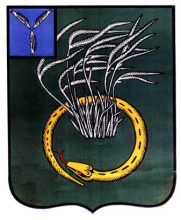 АДМИНИСТРАЦИЯ ОКТЯБРЬСКОГО МУНИЦИПАЛЬНОГО ОБРАЗОВАНИЯ
ПЕРЕЛЮБСКОГО  МУНИЦИПАЛЬНОГО РАЙОНАСАРАТОВСКОЙ ОБЛАСТИПОСТАНОВЛЕНИЕ     от    15.09. 2023 года                                   № 26            п.Октябрьский                                                                                      Об утверждении положения и состава постоянно действующей комиссии по подготовке и проведению торгов (конкурсов, аукционов) по продаже муниципального имущества, земельных участков, находящихся в муниципальной собственности, или права на заключение договора аренды таких          земельных участковНа основании Федерального закона РФ от 26.07.2006 № 135-ФЗ «О защите конкуренции», в целях реализации Земельного кодекса РФ, руководствуясь Федеральным законом от 21.12.2001 г. № 178-ФЗ «О приватизации государственного и муниципального имущества», Федерального закона РФ от 06.10.2003 № 131-ФЗ «Об общих                     принципах организации местного самоуправления в Российской Федерации», приказа Федеральной антимонопольной службы РФ от 10.02.2010 № 67 «О порядке проведения конкурсов или аукционов на право заключения договоров аренды, договоров безвозмездного пользования, договоров доверительного управления имуществом, иных договоров, предусматривающих переход прав в отношении  государственного или муниципального имущества, и перечне видов имущества, в отношении которого заключение указанных договоров может осуществляться путем проведения торгов в форме конкурса», Устава Октябрьского муниципального образования Перелюбского  муниципального района Саратовской области, Администрация Октябрьского МО Перелюбского  муниципального района Саратовской области  ПОСТАНОВЛЯЕТ:Утвердить Положение о постоянно действующей комиссии по подготовке и  проведению торгов (конкурсов, аукционов) по продаже муниципального имущества, земельных участков, находящихся в муниципальной собственности, или права на заключение договора аренды таких земельных участков (приложение 1).Утвердить состав постоянно действующей комиссии по подготовке и проведению торгов (конкурсов, аукционов) по продаже муниципального имущества, земельных участков, находящихся в муниципальной собственности, или права на заключение договора аренды таких земельных участков (приложение 2).Обнародовать настоящее постановление на официальном сайте администрации Октябрьского МО в информационно-телекоммуникационной сети «Интернет» по адресу Октябрьское.рф.             4. Постановление вступает в силу со дня его официального опубликования.                 5.Контроль за исполнением настоящего постановления оставляю за собой.          Глава Октябрьского МО 	           А.С.Комаров                                                                                        Приложение 1к постановлению Администрации Октябрьского МО от 15.09.2023г. № 26Положениео комиссии по подготовке и проведению торгов (конкурсов, аукционов) по продаже муниципального имущества, земельных участков, находящихся в муниципальнойсобственности, или права на заключение договора аренды таких земельных участковОбщие положенияКомиссия по проведению торгов по продаже муниципального имущества, земельных участков, находящихся в муниципальной собственности, или права на заключение договоров аренды таких земельных участков (далее - Комиссия), является постоянно действующей. Комиссия осуществляет функции конкурсной комиссии, если проводятся торги в форме конкурса, либо функции аукционной комиссии - при проведении аукциона.В своей деятельности Комиссия руководствуется действующим законодательством Российской Федерации, Уставом Октябрьского МО Перелюбского  муниципального района Саратовской области и настоящим Положением.Комиссия осуществляет свою деятельность под руководством председателя Комиссии.Комиссия состоит из четырех человек. Задачи и функции КомиссииОсновной задачей Комиссии является представление интересов продавца - Администрации Октябрьского МО при проведении торгов по продаже в собственность объектов муниципального имущества и земельных участков, находящихся в собственности Октябрьского МО, или права на заключение договоров аренды таких земельных участков (далее - Торги).В рамках возложенных задач Комиссия выполняет следующие функции:в назначенный день и час рассматривает принятые Администрацией Октябрьского МО заявки претендентов, проверяет правильность оформления представленных претендентами документов и определяет их соответствие установленным требованиям;принимает решение о результатах рассмотрения заявок на участие в торгах: о допуске претендентов или об отказе в допуске к участию в торгах;подписывает протокол о признании претендентов участниками торгов;обеспечивает сохранность представленных заявок, документов и предложений, а также конфиденциальность сведений о лицах, подавших заявки и предложения, и о содержании представленных ими документов до момента ихоглашения или проведения торгов;проводит торги;признает торги состоявшимися или несостоявшимися, подводит итоги, определяет победителя торгов;принимает решение о снижении начальной цены предмета Торгов без проведения повторной оценки в случае признания Торгов не состоявшимися и повторном проведении Торгов;принимает решение об отказе в проведении Торгов.Все иные функции и соответствующие полномочия по организации торгов возложены на Администрацию Октябрьского МО.Полномочия КомиссииКомиссия при выполнении возложенных на нее функций вправе рассматривать на своих заседаниях вопросы, отнесенные к её компетенции, в том числе:давать поручения Администрации Октябрьского МО о подготовке заключений по курируемым вопросам для рассмотрения на Комиссии;осуществлять подготовку и проведение конкурсов и аукционов в соответствии с действующим законодательством, соблюдать требования действующего законодательства при проведении аукционов, конкурсов.Организация деятельности комиссииЗаседания Комиссии проводит председатель, а в его отсутствии - заместитель председателя, о чем делается запись в протоколе заседания Комиссии.В случае отсутствия председателя Комиссии и заместителя председателя комиссии заседание Комиссии проводит один из членов комиссии.Во время заседания Комиссии ведется протокол.Заседание Комиссии проводятся по мере необходимости.Заседание Комиссии правомочно, если на нем присутствует более половины её членов.Решение Комиссии принимается простым большинством голосов от числа присутствующих на заседании членов Комиссии и заносится в протокол. При равенстве голосов решающим является голос председателя Комиссии. Итоги голосования заносятся в протокол.Председатель комиссии:Осуществляет общее руководство деятельностью Комиссии.Вносит предложения по изменению состава Комиссии.Подписывает протокол заседания Комиссии.Решает иные вопросы в рамках компетенции Комиссии.Поручения председателя Комиссии, касающиеся организации работы Комиссии, являются обязательными для всех членов Комиссии.Секретарь комиссии:извещает членов Комиссии о месте и времени проведения заседанияКомиссии.обеспечивает членов Комиссии рабочими материалами, организует заседания и ведет протоколы Комиссии.контролирует ход выполнения принятых Комиссией решений.функции секретаря Комиссии в его отсутствии осуществляет один из присутствующих членов Комиссии.Протоколы проведения конкурсов и аукционов оформляются и подписываются в день проведения торгов и являются основанием для заключения договоров купли - продажи или аренды объектов муниципального имущества и земельных участков.Решение об определении начальной цены земельных участков и объектов муниципального имущества или начального размера арендной платы, величины их повышения (шаг аукциона) при проведении аукциона, открытого по форме подачи предложений о цене или размере арендной платы, а также размере задатка оформляется распорядительным актом Администрации Октябрьского МО.                                                                                       Приложение 2к постановлению Администрации Октябрьского МО от 15.09.2023г. № 26Составпостоянно действующей комиссии по подготовке и проведению торгов (конкурсов, аукционов) по продаже муниципального имущества, земельных участков,находящихся в муниципальной собственности, или права на заключение договора аренды таких земельных участковКомаров Алексей Сергеевич  Глава  администрации-Председатель комиссииФугарь Наталья Николаевна Главный специалист администрации  - Заместитель председателяКурнова Валентина Андреевна Инспектор по воинскому учету  -Секретарь комиссииРотачков Роман Владимирович Депутат Октябрьского МО  - Член комиссии